APPENDIX 3Template B3REQUEST FOR ISSUING A PERMIT FOR PERFORMING AN ACTIVITY WITH IONISING RADIATION SOURCES: TRANSIT1. Information on the entity submitting the request:2.	General representative:Name and headquarters:	Address, city:	Country:	3.	Transportation by:Transporter:	Address, city:	Country:	Transporter’s authorised person:	Telephone:	Fax:	E-mail:	Type of transport:	Identity of vehicle:	Country of vehicle:	4.	Permit for transport of radioactive sources:Permit number:	Permit validity:	5.	Itinerary of the transportation of radioactive sources:Country of departure/export:	Country of destination/import:	6.	Itinerary of the transit of radioactive sources through the territory of the  :Border crossing of entry:	Date of entry:	Predicted hour of entry:	Border crossing of exit:	Date of exit:	Predicted hour of exit:	7.	Transport carried out between:Consigner/exporter:	Address, city:	Country:	Telephone:	Fax:	E-mail:	Consigner’s authorised person:	Importer:		Address, city:	Country:	Telephone:	Fax:	E-mail:	Consignee’s authorised person:	Permit for performing an activity with ionising radiation sources/ final user:		Date of issuing the permit:	8.	Individuals involved in the transit:9. Description of goods:Tariff designation:		Description of tariff designation:	Trade description:		Radionuclide: 	Chemical/physical form of the radionuclide:	Initial activity of radionuclide (MBq):	Date of initial activity:	Number of sources:	Total activity (MBq):	Purpose:	Manufacturer:	Address/city:	Country:	Container description:	Container type:	Serial number:	Certificate number:	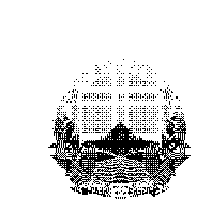 Radiation Safety Directorate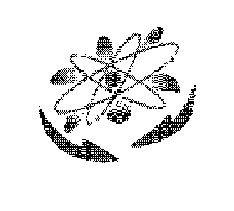 Unique tax number:Unique tax number:Name of the legal entity:Name of the legal entity:Headquarters of the legal entity:Headquarters of the legal entity:Telephone:Fax:E-mail:Name and surname of the authorised person: Description of the post:Name and surname of the authorised person: Description of the post:Name and surname of the authorised person: Description of the post:Name and surname of the person responsible for radiation protection: Name and surname of the person responsible for radiation protection: Name and surname of the person responsible for radiation protection: Name and surnameAddressPassport numberMobile telephoneDate________________(Stamp)Signature________________